Money Adviser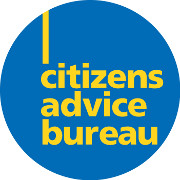 Job Description and Person SpecificationAbout the role: The Money Adviser will play a key role in the delivery of the bureau Monday Adviser Service and to providing options to clients on solutions for resolutions of their debts including assisting with legislative processes. Main responsibilitiesThe main purpose of the role is to provide high quality debt and money advice casework for clients, including providing information and making referrals for statutory debt solutions (DAS and Sequestration).  Advice and support will be delivered via  combination of face to face and multichannel provision (telephone, webchat and email).  Please note that during the pandemic advice will only be delivered face to face in exceptional circumstances where no other form of support is appropriate. Advice giving Interview clients using sensitive listening and questioning skills in order to allow clients to explain their problem(s) and empower them to set their own priorities. Use the Citizens Advice Information System to find, interpret and communicate the relevant information. Maintain expertise in relevant legislation e.g. welfare rights, debt and bankruptcyProvide advice to clients via a range of media including telephone, webchat and emailIdentifying when clients need more intensive support or can do more self help.To be responsible for maintaining expertise, both personally and within the teamTo provide accurate and impartial information regarding clients legal position and identify and explain all options and courses of action. Having a thorough knowledge of and be able to identify the appropriate option for money advice clients and support eh clients in that option.Undertaking detailed casework on multiple debt problemsMaintaining detailed statistics and records of individual debt casesProviding regular reports on functioning and development of the serviceDeveloping public awareness of the debt service and undertaking promotion work by giving talks and developing training as required.Carrying out other duties specified by the manager related to the field of debt advice and the working of the CABAct for the client where necessary by calculating, negotiating, drafting or writing letters and telephoning. Negotiate with third parties such as statutory and non-statutory bodies as appropriate. Refer internally or to other specialist agencies as appropriate. Ensure that all work conforms to the bureau's Office Manual and Quality Standards at the appropriate level. Social policy Assist with social policy work by providing information about clients' circumstances through the appropriate channel. Alert clients to social policy options. Professional developmentKeep up to date with legislation, policies and procedures and undertake appropriate training. Read relevant publications. Attend relevant internal and external meetings as agreed with the line manager. Prepare for and attend supervision sessions/team meetings/staff meetings as appropriate. Other duties and responsibilities Carry out any other tasks that may be within the scope of the post to ensure the effective delivery and development of the service. To share evening and weekend operational hours on a rotational basis with other paid staff. Demonstrate commitment to the aims and policies of the CAB service. Abide by health and safety guidelines and share responsibility for own safety and that of colleagues. Person specificationESSENTIALDESIRABLEExperienceExperience of casework and case management in a busy environment.Recent Money Advice or Debt counselling ExperienceExperience of preparing reports, plans and proposalsCertificate of Money advice Service Quality framework(GGDA) to minimum of Advice level or equivalent  Experience of working to Scottish National StandardsExperience as a generalist CAB adviser or in a financial environment.An understanding of and a commitment to aims, principles and policies of the service. Skills and attributesAbility to manage a large caseload in a demanding and busy work placeAbility work without close supervision and prioritises workAbility to work in a crisis situation (such as evictions) and meet deadlinesAbility to communicate effectively, both orally and in writing with particular emphasis on negotiation and representation skillsUnderstanding of the main principles and methods of statistical gathering and service evaluation. Ability to work as part of a team and on own initiativeUnderstanding of the needs of people who may be vulnerable, distressed or under stressAbility to show client empathy, and to support and motivate. KnowledgeKnowledge of the legal rights of debtors and creditors to Scottish National Standards for Information and Advice Providers Type IIA knowledge of money advice strategiesWorking knowledge of Microsoft software and related packagesAn understanding of Castle case recording system and proceduresAn understanding of the needs of funders relating to clients, clients profiles, recording of cases and financial gains.Values and attitudesAn understanding and commitment to the aims and principles of the CAB service and to the policies and procedures of the Bureau.An understanding of the need for partnership working and a proactive approach to same.OtherA willingness to identify and undertake relevant training